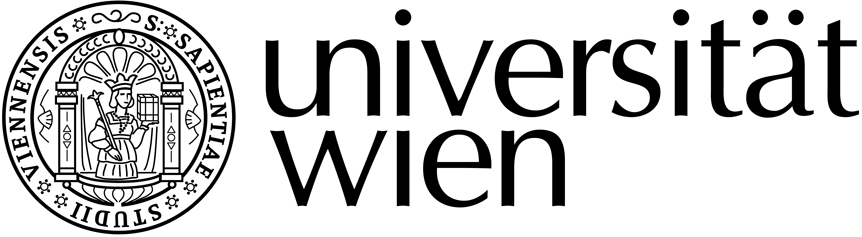 Institut für Slawistik			        Tel.: 0043-(0)1- 4277/45110 (oder 45109)
Universitäts Campus / Hof 3            				       Fax: 0043-(0)1 - 4277/9428
A-1090 Wien Spitalgasse 2-4                                           E-Mail: sss.slawistik@univie.ac.at      http://slawistik.univie.ac.at/                                       http://slawistik.univie.ac.at/studium/sss PrüfungspassMatrikelnummer: 		Name: 		Studienrichtung:  Lehramt UFStudienkennzahl: 190/        Studienabschnitt beendet am:Leistungen:Sprachbeherrschung, 6 SSt.Sprachbeherrschung, 6 SSt.Sprachbeherrschung, 6 SSt.Sprachbeherrschung, 6 SSt.Sprachbeherrschung, 6 SSt.Sprachbeherrschung, 6 SSt.Sprachbeherrschung, 6 SSt.Sprachbeherrschung, 6 SSt.Sprachbeherrschung, 6 SSt.Sprachbeherrschung, 6 SSt.Sprachbeherrschung, 6 SSt.CodeSemesterSemesterSemesterSSt.SSt.SSt.LV Nr.TitelDatumNote202222Spracherwerb Vertiefung 1 UE203222Spracherwerb Vertiefung 2 UE204222Kompetente Sprachverwendung  1 UESprachwissenschaft, 4 SSt.Sprachwissenschaft, 4 SSt.Sprachwissenschaft, 4 SSt.Sprachwissenschaft, 4 SSt.Sprachwissenschaft, 4 SSt.Sprachwissenschaft, 4 SSt.Sprachwissenschaft, 4 SSt.Sprachwissenschaft, 4 SSt.Sprachwissenschaft, 4 SSt.Sprachwissenschaft, 4 SSt.Sprachwissenschaft, 4 SSt.CodeSemesterSemesterSemesterSSt.SSt.SSt.LV Nr.TitelDatumNote211222Diachrone Sprachwissenschaft im Überblick VO212222Sprachwissenschaftliches SELiteraturwissenschaft, 4 SSt.Literaturwissenschaft, 4 SSt.Literaturwissenschaft, 4 SSt.Literaturwissenschaft, 4 SSt.Literaturwissenschaft, 4 SSt.Literaturwissenschaft, 4 SSt.Literaturwissenschaft, 4 SSt.Literaturwissenschaft, 4 SSt.Literaturwissenschaft, 4 SSt.Literaturwissenschaft, 4 SSt.Literaturwissenschaft, 4 SSt.CodeSemesterSemesterSemesterSSt.SSt.SSt.LV Nr.TitelDatumNote221222Ältere Literatur im Überblick VO222222Literarturwissenschaftliches SEFachdidaktik, 9 SSt.Fachdidaktik, 9 SSt.Fachdidaktik, 9 SSt.Fachdidaktik, 9 SSt.Fachdidaktik, 9 SSt.Fachdidaktik, 9 SSt.Fachdidaktik, 9 SSt.Fachdidaktik, 9 SSt.Fachdidaktik, 9 SSt.Fachdidaktik, 9 SSt.Fachdidaktik, 9 SSt.CodeSemesterSemesterSemesterSemesterSSt.SSt.LV Nr.TitelDatumNote25177Fachdidaktische Übungen UE 25125125125222Medien im Sprachunterricht, VO, KO, UE Freie Wahlfächer, 8 SSt.Freie Wahlfächer, 8 SSt.Freie Wahlfächer, 8 SSt.Freie Wahlfächer, 8 SSt.Freie Wahlfächer, 8 SSt.Freie Wahlfächer, 8 SSt.Freie Wahlfächer, 8 SSt.Freie Wahlfächer, 8 SSt.Freie Wahlfächer, 8 SSt.Freie Wahlfächer, 8 SSt.Freie Wahlfächer, 8 SSt.SemesterSemesterSSt.LV Nr.LV Nr.LV Nr.TitelTitelTitelDatumNote